مورخ ١٣ سپتامبر ١٩١١ در منزل مسس کراپر در لندن : درباره آرزوی تأسایس اتحاد بین مللحضرت عبدالبهاءاصلی فارسی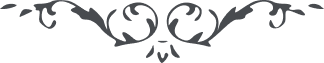 مورخ  ١٣ سپتامبر ١٩١١ در منزل مسس کراپر در لندن :
 درباره آرزوی تأسایس اتحاد بین ملل 
(خطابات جلد اول، ص. ۲۳ـ۲۶) خوش آمديد! اهالی ايران بسيار مسرورند از اينکه من آمدم اينجا. اين آمدن من اينجا سبب الفت بين ايران و انگليس است، ارتباط تام حاصل ميشود. نتيجه بدرجه ای ميرسد که بزودی از افراد ايران جان خود را برای انگليس فدا ميکند، همين طور انگليس خود را برای ايران فدا مينمايد. لهذا نهايت سرور را دارند. يعنی نميدانم چگونه بيان کنم بجهت نتايج آن من راضی هستم من از خدا ميخواهم که اين دو ملت را مانند دو برادر کند، ارتباط بدرجه ای رسد که ابدی باشد. از اصل، ملت ايران و انگليس يکی بودند، از قبيله آريان بودند، در سواحل نهر بودند، به ايران آمدند، ايران را پر کردند بعد نفوس زياد شد، از اينجا بقفقاز رفتند، در آنجا زياد شدند به اروپا هجرت کردند، اين ملت انگليس و آريان هر دو برادرند، لهذا در زبان انگليسی بسيار الفاظ ايرانی است و اين دلالت دارد که هر دو يکی بوده اند. تا اينکه خدا حالا اسباب فراهم آورده است که اين دو بحالت اصلی رجوع کنند و يقين است که خواهد شد. حضرت باب هفتاد سال پيش در شيراز ظاهر شد و بشارت از ظهور ملکوت داد، جان خويش را در سبيل الهی فدا کرد نفوس را مستعد محبت اللّه نمود. بعد از نه سال جمال مبارک ظاهر شدند، اعلام وحدت الهی کردند جميع ملل را دعوت فرمودند که به آنچه اساس اديان الهی است تشبث کنند. اساس دين الهی يکی است شريعة اللّه يکی است، جميع انبياء برای نشر آن مبعوث شدند. لهذا هر ملتی به موجب نصائح الهی عمل نمود، بحقيقت رسيد. تعاليم الهی يکی است بنيان محبت اللّه يکی است و اين سبب وحدت و يگانگی بشر است. جمال مبارک در اين سبيل خيلی صدمات ديدند، در حبس زير زنجير رفتند چوب و تازيانه خوردند بعد از آن نفی به بغداد شدند. با وجود اين ناصر الدين شاه آرام نگرفت آن پادشاه مستبد کوشيد تا جمال مبارک را بعکا فرستاد و باتفاق عبدالحميد در حبس انداخت. قلعه عکا سجنی است که تصور آن نتوان کرد هيچ محبوسی تحمل يکسال نميکند. جمال مبارک تمام عمر شان را صرف کردند تا آنکه وحدت بين قلوب جميع بشر تحقق يابد، نوع انسان بيکديگر مهربان گردد، نزاع نماند جدال نماند، قتال نماند، محاربه نماند، عالم بشر يک خاندان شود و جميع افراد حکم وحدت پيدا کند. حال ملاحظه نمائيد که جمال مبارک چه فيضی احسان نمودند، چه سراجی روشن کردند، چه تجلی بر شرق و غرب فرمودند. بقوه روح القدس اعلام وحدت نمودند، در اين سبيل صدمات را تحمل کردند. حال الحمد للّه نتايج آن مشهود ما که نفوس شرقی هستيم، با شما با يک روح و با يک قوه با محبت نشسته ايم. از الطاف او ميطلبم که جميع شما ها را بيکديگر مهربان کند. اين ملت محترمه انگليس را عزيز کند و اين دولت عادله را تأييد نمايد. 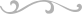 